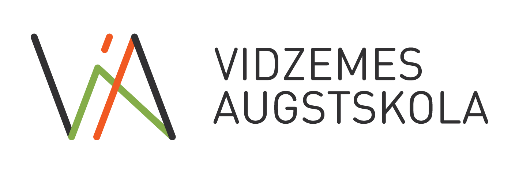 Vidzemes Augstskolas Senāta sastāvs,Apstiprināts Satversmes sapulcē 24.09.2021., pēdējie grozījumi sastāvā 19.12.2022.Mg.sc.comp., zinātniskais asistents Oskars Java,Dr.phil., rektore, asoc.prof., pētniece Agnese Dāvidsone,Dr.oec., vadošā pētniece, profesore  Agita Līviņa,Mg.sc.soc., lektore, zinātniskā asistente Ilze Grīnfelde,Dr.oec., vadošā pētniece, profesore Sarmīte Rozentāle,Dr.sc.ing., lektors, pētnieks Alvis Sokolovs,Dr.phil. (PhD), pētniece, docente  Linda Veliverronena,Dr.math., pētniece Aija Cunska,Mg.oec., lektors, zinātniskais asistents Aigars Andersons,Mg.sc.soc. Liene Ločmele,Dr.oec., profesore Maira Leščevica,Dr.iur., docente Irēna Liepiņa,Studiju programmas “Informāciju tehnoloģijas” studente Egija Graudiņa,Studiju programmas “Biznesa vadība” studente Santa Skaistkalne,studiju programmas “Biznesa vadība” students Ervīns Boikovs